Dragi učenici , ponovimo:Imena ljudi pišemo velikim početnim slovom!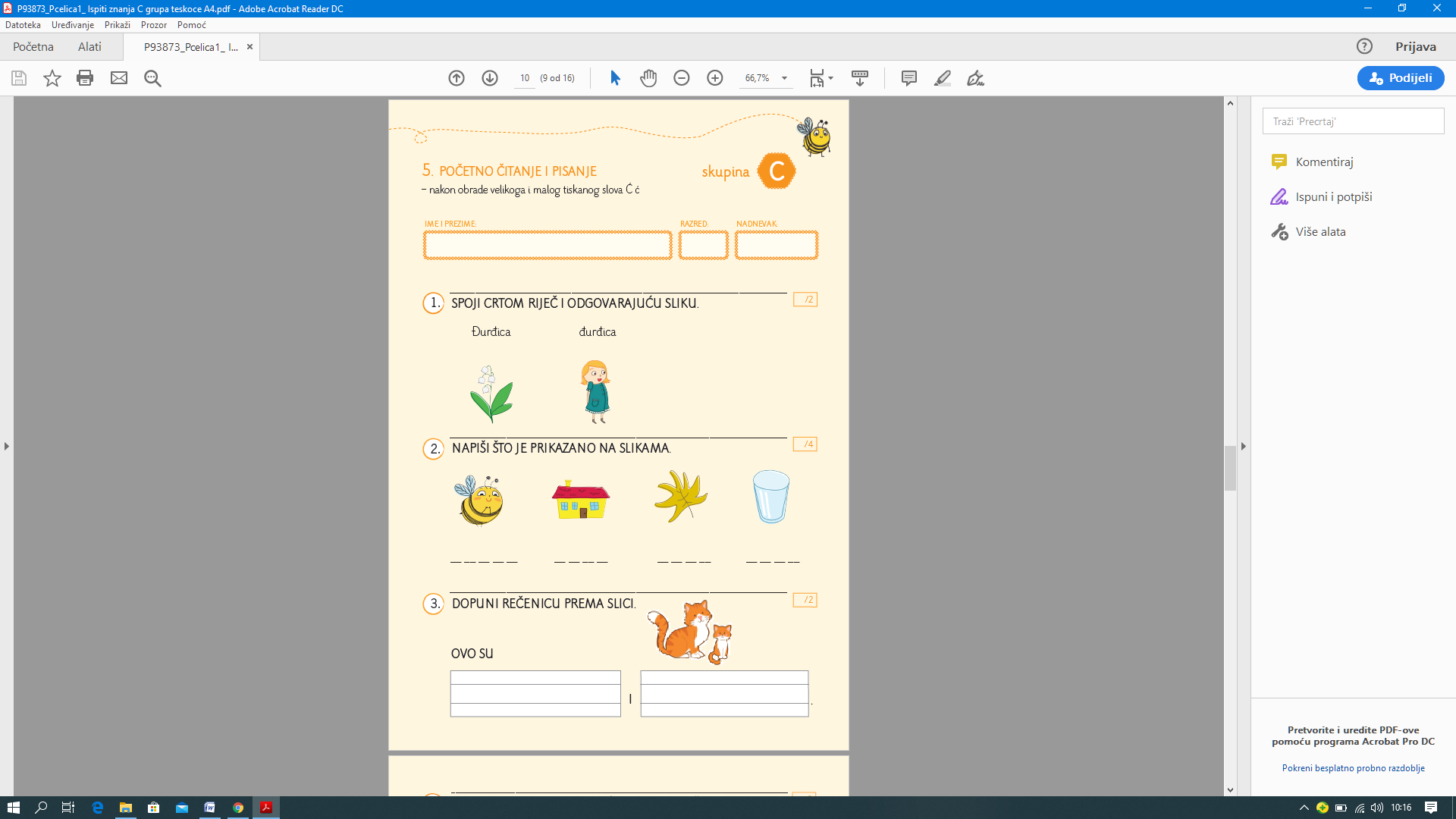 djevojčica  ĐurđicaImena njihovih kućnih ljubimaca pišemo velikim početnim slovom.mačak FifiImena gradova pišemo velikim početnim slovom:gradovi Zagreb, Vukovar, Split.Na kraju rečenice stavljamo rečenični znak:Izjavna:  Mia vozi bicikl.Upitna: Čiji je to bicikl?Usklična: Pazi, ide bicikl!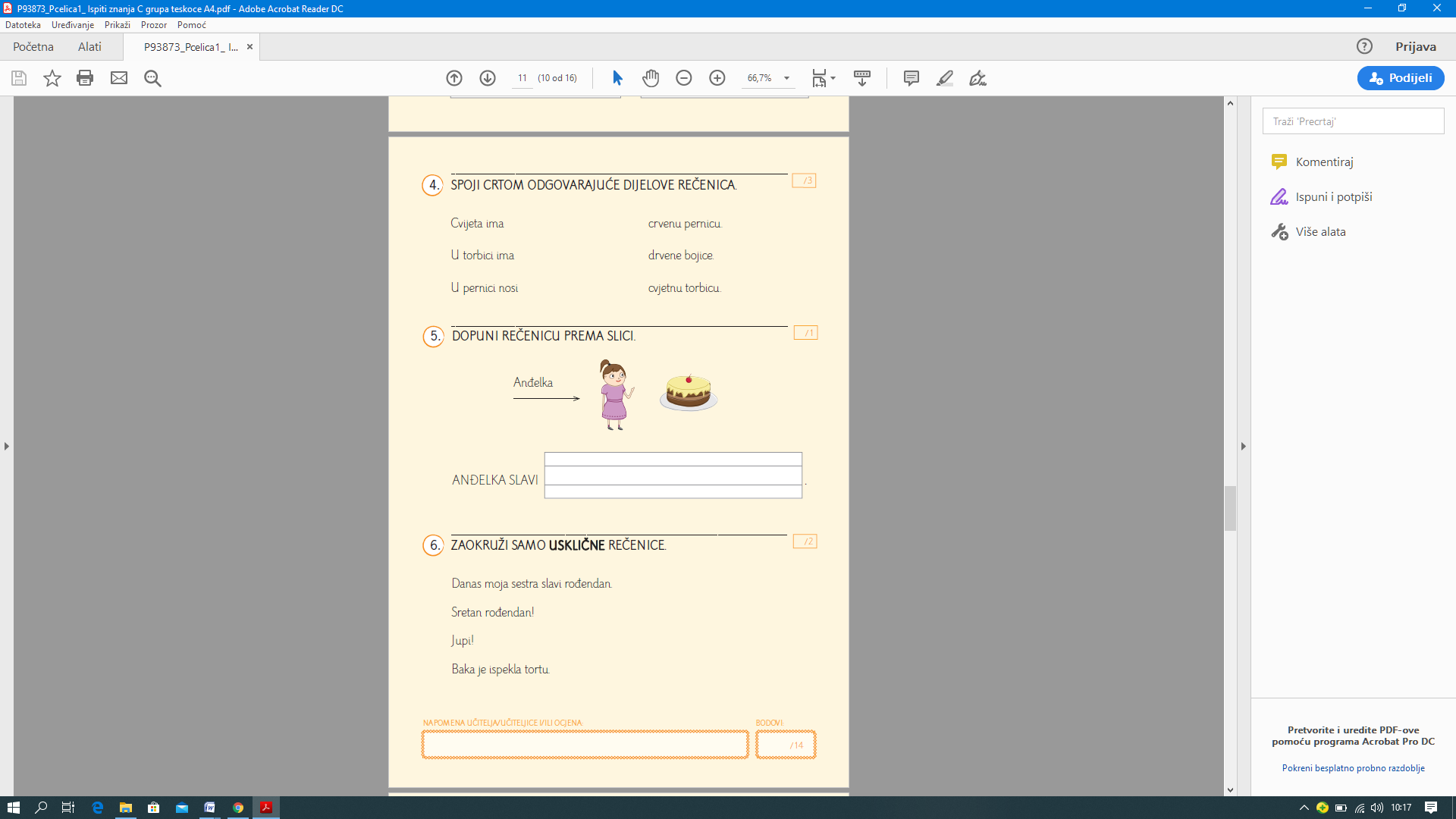 